Справочная информация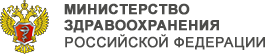 https://minzdrav.gov.ru/Телефоны справочной службы8 495 628-44-538 495 627-29-44Департамент здравоохранения города Москвыhttps://mosgorzdrav.ru/Единая справочная служба города Москвы 8 (495) 777-77-77Дежурный врач Станции скорой помощи103Справочная служба московской службы скорой помощи 8 (495) 620-41-40Оперативно-распорядительная служба Департамента 8 (499) 251-83-00Психиатрическая помощь 8 (495) 620-42-30Справочная по вопросам лекарственного обеспечения 8 (495) 974-63-65Справочная служба по вопросам вакцинации 8 (499) 194-27-74Дирекция по координации деятельности медицинских организаций 8 (495) 318-00-11 Министерство     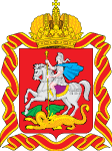            здравоохранения            Московской областиhttps://mz.mosreg.ru/+7 (498) 602-03-01minzdrav@mosreg.ruПресс-секретарь Министерства здравоохранения Московской области
контактные телефоны:
+7 498 602 04 20 доб. 4 64 92
+7 498 602-03-00 факс
pressminzdrav@mosreg.ruФЕДЕРАЛЬНАЯ СЛУЖБА       ПО НАДЗОРУ В СФЕРЕ ЗДРАВООХРАНЕНИЯ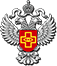 https://roszdravnadzor.gov.ru/Справочная Росздравнадзора:+7 (495) 698-45-38+7 (499) 578-02-30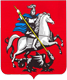 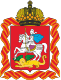 Территориальный орган Росздравнадзора по г. Москве и Московской областиhttps://77reg.roszdravnadzor.gov.ru/Телефон: +7 (495) 611-47-74  8 (916) 256-76-76 Федеральная служба 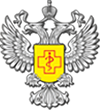          по надзору в сфере защиты                 прав потребителей и                         благополучия человекаhttps://www.rospotrebnadzor.ru/ Телефон для справок:
8 (499) 973-26-90Управление Федеральной службы по надзору в сфере защиты прав потребителей и благополучия человека по городу Москвеhttp://77.rospotrebnadzor.ru/Управление Федеральной службы по надзору в сфере защиты прав потребителей и благополучия человека по Московской областиhttp://50.rospotrebnadzor.ru/Информационная линия8-800-100-50-14 Федеральный фонд обязательного медицинского страхования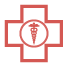 http://www.ffoms.gov.ru/ Телефон для справок по осуществлению защиты прав застрахованных лиц:+7 (495) 870-96-80, доб. 1033, 1042Телефон для справок по вопросу регистрации письменных обращений граждан:+7 (495) 870-96-80, доб. 1520, 1517, 1513, 1514, 1516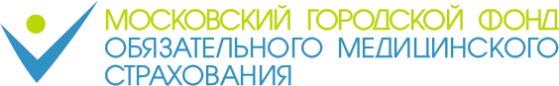 https://www.mgfoms.ru/Телефон: +7 (495) 952-93-21Факс: +7 (495) 958-18-08Территориальный фонд обязательного медицинского страхования Московской областиhttp://www.mofoms.ru/Телефон горячей линии: 8 (800) 707-05-61